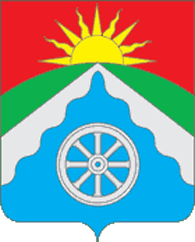 РОССИЙСКАЯ ФЕДЕРАЦИЯОРЛОВСКАЯ ОБЛАСТЬ АДМИНИСТРАЦИЯ ВЕРХОВСКОГО РАЙОНАПОСТАНОВЛЕНИЕ7 марта  2019 г.                                                                         № 125-а             п. ВерховьеОб утверждении  муниципальной программы «По устройству и ремонту контейнерных площадок на территории сельских поселений Верховского района на 2019-2021 годы"В соответствии с Бюджетным кодексом Российской Федерации, Федеральным законом от 06.10.2003 г. № 131 – ФЗ «Об общих принципах организации местного самоуправления в Российской Федерации», Федеральным законом от 24 июня 1998 г. N 89-ФЗ «Об отходах производства и потребления», Федеральным законом «О внесении изменений в Федеральный закон «Об отходах производства и потребления и отдельные законодательные акты Российской Федерации» от 31.12.2017 N 503-ФЗ.  Уставом Верховского района Орловской области, постановляю:Утвердить муниципальную программу «По устройству и ремонту контейнерных площадок на территории сельских поселений Верховского  района на 2019-2021 годы», согласно приложению.2.	Разместить настоящее постановление на официальном сайте администрации Верховского района в сети Интернет.3. Контроль за исполнением настоящего постановления возложить на заместителя главы администрации района Данилова С.Н.Глава администрации                                В.А. ГладскихПодготовил:Отдел по экономике, предпринимательству, торговле и ЖКХ администрацииВерховского района            Завизировали:__________________ С.Н. Данилов _______________ 2019 г. __________________ И.В. Дидур ________________ 2019 г.__________________ Л.М. Моргунова ____________ 2019 г.__________________ С.В. Козлов ________________ 2019 г.Рассылка:Отдел по экономике, предпринимательству, торговле и ЖКХ администрации Верховского района (Козлову С.В.);Финансовый отдел администрации Верховского района (Моргунова Л.М.);Управление организационно-правовой, кадровой работы, делопроизводства и архива администрации Верховского района (Ягупова Л.В.);Одел архитектуры и градостроительства администрации Верховского района (Дьяконов В.С.); Главам поселений.Козлов Сергей Васильевич(848676) 2-34-60Приложение 1к постановлению администрацииВерховского районаот «7» марта 2019 г. № 125-аПАСПОРТмуниципальной программы «По устройству и ремонту контейнерных площадок на территории сельских поселений Верховского района на 2019-2021 годы»Характеристика текущего состояния сферы реализации муниципальной программы «По устройству и ремонту контейнерных площадок на территории сельских поселений Верховского района на 2019-2021 годы».Проблема удаления и обезвреживания твердых бытовых отходов в сельских поселениях Верховского района, объем которых ежегодно возрастает, является одной из самых актуальных в плане поддержания санитарно-экологических условий проживания населения и охраны окружающей среды. Общее повышение уровня жизни привело к увеличению потребления товаров и, как следствие, упаковочных материалов разового пользования, что значительно сказалось на количестве ТКО.В соответствии с Федеральным законом от 06.10.2003 №131-ФЗ «Об общих принципах организации местного самоуправления в Российской Федерации» организация сбора и вывоза твердых коммунальных отходов относится к полномочиям органов местного самоуправления. Население сектора частной жилой застройки населенных пунктов сельских поселений района, в данной сфере, не охвачено услугами управляющих организаций, ТСЖ, соответственно обеспечение надлежащего технического и эксплуатационного состояния мест первичного сбора ТКО, в настоящем секторе, входит в круг обязательств органа местного самоуправления района.В соответствии с действующим федеральным и муниципальным законодательством, контейнерные площадки должны иметь всепогодный подъезд и быть оснащены твердым основанием и трехсторонним ограждением.В настоящее время часть контейнерных площадок, размещенных на территории сектора частной жилой застройки населенных пунктов сельских поселений района, не соответствует указанным требованиям. Это приводит к попаданию бытовых (коммунальных) отходов на почву и разносу отходов ветром. До настоящего времени для обустройства контейнерных площадок использовались различные виды строительных материалов, отдельно устанавливались монолитные плиты под основание площадок, часто контейнеры устанавливались без основания и на проезжей части автомобильных дорог.  Правила установки контейнеров не соблюдались, что не позволяло обеспечить эксплуатацию данных контейнеров  должным образом. Основными проблемами в сфере сбора и вывоза твердых коммунальных отходов являются отсутствие, в соответствии с законодательством, оборудованных контейнерных площадок для сбора ТКО, а в связи с отсутствием оборудованных контейнерных площадок повлечет за собой формирование 	на территориях населенных пунктов сельских поселений несанкционированных свалок. Отсутствие контейнерных площадок в местах установки контейнеров приведет к нарушению экологического благополучия на территориях населенных пунктов сельских поселений.В связи с вышеизложенным, имеется необходимость осуществления мероприятий: по обустройству новых контейнерных площадок для сбора ТКО; приведение имеющихся контейнерных площадок для сбора ТКО на территориях сельских поселений района, в эксплуатационное и санитарно - экологическое состояние;  приобретение и установка контейнеров на контейнерные площадки для сбора ТКОНеобходимое количество контейнерных площадок, а соответственно контейнеров, подлежащих расстановке на территориях населенных пунктов сельских поселений района, зависит от годового накопления твердых бытовых отходов населением, периодичности удаления отходов, вместимости контейнеров.Решение указанных проблем является основной задачей Программы.Цели и задачи Программы.Реализация Программы позволит выполнить комплекс работ по устройству новых и приведение имеющихся контейнерных площадок для сбора ТКО, на территориях сельских поселений района, в эксплуатационное и санитарно - экологическое состояние (наличие трехстороннего ограждения и твердого основания) согласно СанПин «Гигиеническое требование к размещению и обезвреживанию отходов производства и потребления» № 2.1.7.1322-03, постановлением Главного государственного санитарного врача РФ от 10.06.2010 № 64 «Об утверждении СанПиН 2.1.2.2645-10»,  «СанПиН 42-128-4690-88 «Санитарные правила содержания территорий населенных мест», упорядочить отношения в сфере обращения с отходами, уменьшить количество несанкционированных размещений бытовых  отходов и количество жалоб населения по вопросам санитарного содержания территорий. С учетом вышеизложенного и нормативов накопления твердых коммунальных отходов на территории Орловской области: Домовладения – многоквартирный дом (на одного проживающего) 2,700  куб.м/год; Домовладения – индивидуальный жилой дом (на одного проживающего) 3,500 куб.м/год, утвержденных постановлением Правительства Орловской области от 21 мая 2018 г. № 221 «Об утверждении нормативов накопления твердых коммунальных отходов на территории Орловской области», за период реализации Программы планируется (Приложение № 2 к муниципальной программе «По устройству и ремонту контейнерных площадок на территории сельских поселений Верховского района на 2019-2021 годы»):Ввести в эксплуатацию новых контейнерных площадок для сбора ТКО в количестве 159  единиц, в том числе:а)  одноконтейнерных площадок 116 единиц, в том числе: в 2019 году 31 единиц; в 2020 году 31 единица; в 2021 году 54 единицы;б) двухконтейнерных площадок 37 единиц, в том числе: в 2019 году 19 единиц; в 2020 году 17 единиц; в 2021 году 1 единица;в) трехконтейнерных площадок 4 единицы, в том числе: в 2019 году 2 единиц; в 2020 году 2 единицы; в 2021 году 0 единиц;г) четырехконтейнерных площадок 2 единицы, в том числе: в 2019 году 1 единиц; в 2020 году 1 единица; в 2021 году 0 единиц;д) пятиконтейнерных площадок 0 единиц, в том числе: в 2019 году 0 единиц; в 2020 году 0 единиц; в 2021 году 0 единиц;Привести в эксплуатационное и санитарно - экологическое состояние имеющиеся контейнерные площадки для сбора ТКО на территориях сельских поселений района в количестве 51 единиц, в том числе: в 2019 году 0 единиц; в 2020 году 48 единиц; в 2021 году 3 единицы;Приобрести и установить контейнеры на контейнерные площадки для сбора ТКО в количестве 208 единиц, в том числе:в 2019 году 79 единиц;в 2020 году 73 единицы;в 2021 году 56 единиц;      Целью настоящей Программы является создание более благоприятных условий проживания жителям сельских поселений Верховского района и сокращение несанкционированных свалок на территории поселений.Сроки реализации Программы.Сроки реализации Программы 2019-2021 годы.Допускается корректировка мероприятий Программы по срокам и объемам финансирования.Объем и источники финансирования Программы         Финансирование мероприятий: по обустройству новых контейнерных площадок для сбора ТКО; приведение имеющихся контейнерных площадок для сбора ТКО на территориях сельских поселений района, в эксплуатационное и санитарно - экологическое состояние;  приобретение и установка контейнеров на контейнерные площадки для сбора ТКО за счет средств бюджета муниципального образования Верховский район в период 2019-2021 годы (Приложение № 1 к муниципальной программе «По устройству и ремонту контейнерных площадок на территории сельских поселений Верховского района на 2019-2021 годы»).          Общая сумма финансирования мероприятий Программы составляет   5 390 868,00 тыс.рублей, в том числе по годам:2019 год – 1 556 418,00 тыс.рублей;2020 год – 2 390 854,00 тыс.рублей;2021 год – 1 443 596,00 тыс.рублей;При определении объема финансовых средств, необходимого для реализации программных мероприятий, использовался затратный метод (сравнение планируемого мероприятия с аналогичным по ряду признаков, затраты на реализацию которого известны).Объемы финансирования Программы за счет средств бюджета муниципального образования Верховский район носят прогнозный характер и подлежат ежегодному уточнению в установленном порядке при формировании проекта бюджета на соответствующий год.Механизм реализации Программы и координацияпрограммных мероприятийФормирование перечня контейнерных площадок для включения в Программу, состав и объем работ осуществляется отделом по экономике, предпринимательству, торговле и ЖКХ администрации района на основании данных, предоставленных администрациями сельских поселений района.Получателем бюджетных средств, направляемых на реализацию Программы, и исполнителем Программы является подрядная организация отобранная на конкурсной основе. Администрация Верховского района является Заказчиком производства работ по обустройству новых контейнерных площадок для сбора ТКО; приведение имеющихся контейнерных площадок для сбора ТКО на территориях сельских поселений района, в эксплуатационное и санитарно - экологическое состояние;  приобретение и установка контейнеров на контейнерные площадки для сбора ТКО за счет средств бюджета муниципального образования Верховский район в период 2019-2021 годы.На администрацию Верховского района возлагаются обязанности по:-	подготовке и утверждению документации, необходимой для отбора подрядных организаций для выполнения работ по обустройству новых контейнерных площадок для сбора ТКО; приведение имеющихся контейнерных площадок для сбора ТКО на территориях сельских поселений района, в эксплуатационное и санитарно - экологическое состояние;  приобретение и установка контейнеров на контейнерные площадки для сбора ТКО за счет средств бюджета муниципального образования Верховский район в период 2019-2021 годы, в соответствии с действующим законодательством;-	заключению муниципальных контрактов на выполнение работ по обустройству новых контейнерных площадок для сбора ТКО; приведение имеющихся контейнерных площадок для сбора ТКО на территориях сельских поселений района, в эксплуатационное и санитарно - экологическое состояние;  приобретение и установка контейнеров на контейнерные площадки для сбора ТКО за счет средств бюджета муниципального образования Верховский район в период 2019-2021 годы, в соответствии с действующим законодательством;-	формированию и организации работы комиссий по приемке выполненных работ по обустройству новых контейнерных площадок для сбора ТКО; приведение имеющихся контейнерных площадок для сбора ТКО на территориях сельских поселений района, в эксплуатационное и санитарно - экологическое состояние;  приобретение и установка контейнеров на контейнерные площадки для сбора ТКО за счет средств бюджета муниципального образования Верховский район в период 2019-2021 годы.Заказчик осуществляет контроль реализации Программы и достижения конечных результатов, целевого использования средств, выделяемых на выполнение Программы.  Контроль выполнения целевых индикаторов и показателей Программы осуществляется на основании актов выполненных работ, подписанных представителем Заказчика и представителем Подрядчика.Подрядная организация, отобранная на конкурсной основе, несет ответственность за качественное и своевременное выполнение мероприятий Программы, целевое и рациональное использование финансовых средств.В целях эффективного управления и адресного контроля реализации Программы, Заказчик осуществляет мониторинг показателей результативности реализации Программы в течение всего периода реализации Программы.По результатам мониторинга Заказчиком проводится анализ эффективности выполнения мероприятий Программы и расходования финансовых средств.Отчет о реализации Программы ежеквартально представляется Подрядчиком в адрес администрации Верховского района. Оценка эффективности реализации Программы осуществляется в соответствии с  требованием раздела 8 «Порядок и методика оценки эффективности Программы» муниципальной программы «По устройству и ремонту контейнерных площадок на территории сельских поселений Верховского района на 2019-2021 годы». 7. Риски реализации ПрограммыОграничение финансирования Программы приведет к невыполнению запланированных мероприятий, что в свою очередь ухудшит санитарно-экологическое состояние территорий населенных пунктов селских поселений района.Порядок и методика оценки эффективности программы.Оценка эффективности выполнения Программы проводится для обеспечения ответственного исполнителя Программы оперативной информацией о ходе и промежуточных результатах выполнения мероприятий Программы, подпрограмм и решения задач Программы.Ответственный исполнитель Программы использует результаты оценки эффективности ее выполнения при принятии решений:о корректировке плана реализации Программы на текущий год;формировании плана реализации Программы на очередной год;подготовке предложений по корректировке Программы в случае выявления факторов, существенно влияющих на ход реализации Программы.Для проведения текущего мониторинга реализации Программы соисполнители Программы предоставляют  ответственному исполнителю отчетную информацию, в следующие сроки:1. Годовой отчет о реализации Программы в отчетном году - до 1 марта года, следующего за отчетным.В случае необходимости ответственный исполнитель Программы дополнительно запрашивает у соисполнителей информацию, необходимую для подготовки ответов на запросы финансового отдела администрации Верховского района, а также для проведения оценки эффективности Программы и подготовки отчета о ходе реализации и оценке эффективности Программы.Эффективность выполнения Программы оценивается как степень достижения запланированных результатов при условии соблюдения обоснованного объема расходов (Приложение № 3 к муниципальной программе «По устройству и ремонту контейнерных площадок на территории сельских поселений Верховского района на 2019-2021 годы»).Критериями оценки эффективности Программы являются:степень достижения целей и решения задач подпрограмм и Программы в целом (соотношение плановых и фактических значений показателей решения задач и выполнения подпрограммы) (далее - Критерий 1);степень реализации мероприятий, решения задач и достижения цели Программы (выполнение мероприятий Программы и подпрограммы в соответствии с планом реализации Программы - соблюдение сроков и соответствие фактического результата ожидаемому) (далее - Критерий 2);степень соответствия запланированному уровню затрат и эффективности использования бюджетных средств (соотношение планового и фактического объема финансирования мероприятий Программы) (далее - Критерий 3).Оценка эффективности Программы по совокупности параметров проводится путем сопоставления фактического состояния 3 параметров.Оценку "Программа выполняется эффективно, дополнительные действия не требуются" можно сделать в случае, если по:Критерию 1 фактическое состояние характеризуется как "фактическое значение показателя равно или превышает плановое";Критерию 2 фактическое состояние характеризуется как "срок и фактический результат соответствуют плану";Критерию 3 фактическое состояние характеризуется как "фактический объем расходов равен или меньше планового".Оценку "Программа выполняется недостаточно эффективно" и вывод о том, что либо план реализации Программы требует корректировки, либо один или несколько показателей требуют замены или корректировки, можно сделать в случае, если по:Критерию 1 фактическое состояние характеризуется как "фактическое значение показателя равно или превышает плановое";Критерию 2 фактическое состояние характеризуется как "срок больше и (или) фактический результат ниже планового";Критерию 3 фактическое состояние характеризуется как "фактический объем расходов равен или меньше планового вследствие экономии главного распорядителя средств местного бюджета".Если же по Критерию 3 фактическое состояние характеризуется как "фактический объем расходов равен или меньше планового вследствие недофинансирования или несвоевременного финансирования", то указанная оценка будет сопровождаться выводом о том, что либо Программа требует корректировки, либо один или несколько показателей требуют замены или корректировки.Оценку "Программа выполняется" и вывод о том, что один или несколько показателей не соответствуют требованию своевременности и требуют замены, можно сделать в случае, если:по Критерию 1 фактическое состояние характеризуется как "фактическое значение показателя ниже планового";Критерию 2 фактическое состояние характеризуется как "срок и фактический результат соответствуют плану";Критерию 3 фактическое состояние характеризуется как "фактический объем расходов равен или меньше планового вследствие экономии главного распорядителя средств местного бюджета".Оценку "Программа выполняется неэффективно" с последующими действиями в соответствии с частью 5 Порядка разработки, реализации и оценки эффективности муниципальных программ Верховского района ,можно сделать в случае, если:по Критерию 1 фактическое состояние характеризуется как "фактическое значение показателя ниже планового";Критерию 2 фактическое состояние характеризуется как "срок больше и (или) фактический результат ниже планового";Критерию 3 фактическое состояние характеризуется как "фактический объем расходов равен или меньше планового вследствие экономии главного распорядителя средств местного бюджета".Подготовка отчета о ходе реализации и оценке эффективности реализации программы осуществляется отделом архитектуры и градостроительства администрации района и отделом по экономике, предпринимательству, торговле и ЖКХ администрации района.Приложение №1 к муниципальной программе «По устройству и ремонту контейнерных площадок на территории сельских поселений Верховского района на 2019-2021 годы»Объемы и источники финансирования мероприятиймуниципальной программы «По устройству и ремонту контейнерных площадок на территории сельских поселений Верховского  района на 2019-2021 годы»Приложение №2 к муниципальной программе «По устройству и ремонту контейнерных площадок на территории сельских поселений Верховского района на 2019-2021 годы»Перечень мероприятий осуществляемых в рамках муниципальной программы «По устройству и ремонту контейнерных площадок на территории сельских поселений Верховского  района на 2019-2021 годы»Устройство новых контейнерных площадок для сбора ТКОПриведение имеющихся контейнерных площадок для сбора ТКО, на территориях сельских поселений района, в эксплуатационное и санитарно - экологическое состояниеПриобретение и установка контейнеров на контейнерные площадки для сбора ТКОПланируемые целевые индикаторы и показатели эффективности реализации муниципальной программы «По устройству и ремонту контейнерных площадок на территории сельских поселений Верховского района на 2019-2021 годыНаименование муниципальнойПрограммыМуниципальная		программа	«По устройству и ремонту контейнерных площадок на территории сельских поселений Верховского района на 2019-2021 годы» (далее - Программа).Координатор муниципальной Программы (Ответственный исполнитель Программы)Администрация Верховского района.Перечень основных мероприятий муниципальной программыУстройство новых контейнерных площадок для сбора ТКО;Приведение имеющихся контейнерных площадок для сбора ТКО, на территориях сельских поселений района, в эксплуатационное и санитарно - экологическое состояние;Приобретение и установка контейнеров на контейнерные площадки для сбора ТКО.Цели ПрограммыСоздание более благоприятных санитарно-экологических условий. Сокращение несанкционированных свалок на территориях поселений.Задачи ПрограммыУстройство новых и приведение имеющихся контейнерных площадок для сбора ТКО, на территориях сельских поселений района, в эксплуатационное и санитарно - экологическое состояние (наличие трехстороннего ограждения и твердого основания). Повышение уровня благоустройства территорий малоэтажной и индивидуальной жилищной  застройки.Целевые индикаторы и показатели муниципальной программыКоличество введенных в эксплуатацию новых контейнерных площадок для сбора ТКО;Количество имеющихся контейнерных площадок для сбора ТКО на территориях сельских поселений района, приведенных в эксплуатационное и санитарно - экологическое состояние;Количество приобретенных и установленных контейнеров на контейнерные площадки для сбора ТКО.Этапы и сроки реализации муниципальной программыПрограмма реализуется в течение 2019-2021 годовОбъемы и источники финансирования муниципальной программыФинансирование мероприятий: по обустройству новых контейнерных площадок для сбора ТКО; приведение имеющихся контейнерных площадок для сбора ТКО на территориях сельских поселений района, в эксплуатационное и санитарно - экологическое состояние;  приобретение и установка контейнеров на контейнерные площадки для сбора ТКО за счет средств бюджета муниципального образования Верховский район в период 2019-2021 годы.Общая сумма финансирования мероприятий Программы составляет   5 390 868,00 тыс.рублей, в том числе по годам:2019 год – 1 556 418,00 тыс.рублей;2020 год – 2 390 854,00 тыс.рублей;2021 год – 1 443 596,00 тыс.рублей;Ожидаемые результаты реализациимуниципальной ПрограммыРеализация Программы позволит выполнить комплекс работ по обустройству новых и приведение имеющихся контейнерных площадок для сбора ТКО, на территориях сельских поселений района, в эксплуатационное и санитарно - экологическое состояние, упорядочить отношения в сфере обращения с отходами, уменьшить количество несанкционированных размещений твердых бытовых отходов и количество жалоб населения по вопросам санитарного содержания сельских территорий.№ п/пНаименование мероприятияИсточник финансированияОбъем финансирования всего(тыс.руб.)в том числе по годам (тыс.руб.)в том числе по годам (тыс.руб.)в том числе по годам (тыс.руб.)№ п/пНаименование мероприятияИсточник финансированияОбъем финансирования всего(тыс.руб.)2019 год2020 год2021год12345671Устройство новых контейнерных площадок для сбора ТКО, в том числе:средства бюджета Верховского района3 279 574,01 137 718,01 090 322,01 051 534,01.1одноконтейнерных площадоксредства бюджета Верховского района2 207 944,0590 054,0590 054,01 027 836,01.2двухконтейнерных площадоксредства бюджета Верховского района876 826,0450 262,0402 866,023 698,01.3трехконтейнерных площадоксредства бюджета Верховского района122 784,061 392,061 392,00,01.4четырехконтейнерных площадоксредства бюджета Верховского района72 020,036 010,036 010,00,01.5пятиконтейнерных площадоксредства бюджета Верховского района0,00,00,00,02Приведение имеющихся контейнерных площадок для сбора ТКО, на территориях сельских поселений района, в эксплуатационное и санитарно - экологическое состояниесредства бюджета Верховского района1 008 894,00,0913 632,095 262,03Приобретение и установка контейнеров на контейнерные площадки для сбора ТКОсредства бюджета Верховского района1 102 400,0418 700,0386 900,0296 800,0Итого по Программе:Итого по Программе:Х5 390 868,01 556 418,02 390 854,01 443 596,0Наименование мероприятия:Наименование мероприятия:Наименование мероприятия:Наименование мероприятия:Наименование мероприятия:Наименование мероприятия:Наименование мероприятия:Наименование мероприятия:Наименование мероприятия:Наименование мероприятия:Наименование мероприятия:Наименование мероприятия:Наименование мероприятия:Наименование мероприятия:Устройство новых контейнерных площадок для сбора ТКО, в том числе:Устройство новых контейнерных площадок для сбора ТКО, в том числе:Устройство новых контейнерных площадок для сбора ТКО, в том числе:Устройство новых контейнерных площадок для сбора ТКО, в том числе:Устройство новых контейнерных площадок для сбора ТКО, в том числе:Устройство новых контейнерных площадок для сбора ТКО, в том числе:Устройство новых контейнерных площадок для сбора ТКО, в том числе:Устройство новых контейнерных площадок для сбора ТКО, в том числе:Устройство новых контейнерных площадок для сбора ТКО, в том числе:Устройство новых контейнерных площадок для сбора ТКО, в том числе:Устройство новых контейнерных площадок для сбора ТКО, в том числе:Устройство новых контейнерных площадок для сбора ТКО, в том числе:Устройство новых контейнерных площадок для сбора ТКО, в том числе:Устройство новых контейнерных площадок для сбора ТКО, в том числе:№ п/пМесто установки контейнерной площадкикол-во жителей согласно переписи  2010 годаналичие подъезда с твердым покрытиемПодлежит устройству контейнерных площадок.  Всего: (ед.)вид контейнерной площадки, в том числе:вид контейнерной площадки, в том числе:вид контейнерной площадки, в том числе:вид контейнерной площадки, в том числе:вид контейнерной площадки, в том числе:Стоимость устройства контейнерной площадки (тыс.руб.)в том числе по годам: (тыс.руб.)в том числе по годам: (тыс.руб.)в том числе по годам: (тыс.руб.)№ п/пМесто установки контейнерной площадкикол-во жителей согласно переписи  2010 годаналичие подъезда с твердым покрытиемПодлежит устройству контейнерных площадок.  Всего: (ед.)одноконтейнерная площадка (ед.)двухконтейнерная площадка (ед.)трехконтейнерная площадка (ед.)четырехконтейнерная площадка (ед.)пятиконтейнерная площадка (ед.)Стоимость устройства контейнерной площадки (тыс.руб.)в том числе по годам: (тыс.руб.)в том числе по годам: (тыс.руб.)в том числе по годам: (тыс.руб.)№ п/пМесто установки контейнерной площадкикол-во жителей согласно переписи  2010 годаналичие подъезда с твердым покрытиемПодлежит устройству контейнерных площадок.  Всего: (ед.)одноконтейнерная площадка (ед.)двухконтейнерная площадка (ед.)трехконтейнерная площадка (ед.)четырехконтейнерная площадка (ед.)пятиконтейнерная площадка (ед.)Стоимость устройства контейнерной площадки (тыс.руб.)2019 год 2020 год2021 годВасильевское с/п7441477299 124299 1241Скорятино158имеется2247 39647 3962Васильевка83имеется2238 06838 0683Большой Синковец297имеется523109 162109 1624Васильевский206имеется532104 498104 498Галичинское  с/п2817533119211 137 7181 137 7181Суровцев482имеется422108 788108 7882Галичье142имеется3371 09471 0943Сухотиновка20отсутствует1119 03419 0344Среднее167имеется32161 76661 7665Верховье317имеется88152 272152 2726Грязное384имеется1010190 340190 3407Дегтярень36отсутствует1119 03419 0348Дедово115имеется3357 10257 1029Дмитриевка17отсутствует1119 03419 03410Долгое770имеется11101272 990272 99011Карповка230имеется41390 12890 12812Круглое46отсутствует1119 03419 03413Массали23имеется1119 03419 03414Труды68имеется2238 06838 068Коньшинское  с/п22066114 204114 2041Коньшино220имеется66114 204114 204Корсунское  с/п6461717323 578323 5781Корсунь194имеется5595 17095 1702Верхняя Залегощь374имеется1010190 340190 3403Рогозино78отсутствует2238 06838 068Нижне-Жерновское  с/п351871156 936156 9361Капитановка310имеется761137 902137 9022Булгаровка41имеется1119 03419 034Песоченское  с/п1365595 17095 1701Сухотиновка43имеется2238 06838 0682Песочное93имеется3357 10257 102Русско-Бродское  с/п67513841277 760277 7601Пеньшино246имеется66114 204114 2042Березовец12имеется1119 03419 0343Кобзевка103имеется1130 69630 6964Мочилы76имеется1123 69823 6985Прусынок226имеется3371 09471 0946Большая Дорога12имеется1119 03419 034Скородненское  с/п4501212228 408228 4081Скородное324имеется88152 272152 2722Даменка68имеется2238 06838 0683Первомайский58имеется2238 06838 068Теляженское  с/п967169511356 502356 5021Теляжье499имеется9621197 610197 6102Троицкое468имеется7331158 892158 892Туровское  с/п76515141290 174290 1741Туровка559имеется981175 970175 9702Каменка193имеется5595 17095 1703Кубановка13имеется1119 03419 034Итого по мероприятию7771Х 159 116    374203 279 5741 137 7181 090 3221 051 534Наименование мероприятия:Наименование мероприятия:Наименование мероприятия:Наименование мероприятия:Наименование мероприятия:Наименование мероприятия:Наименование мероприятия:Наименование мероприятия:Наименование мероприятия:Наименование мероприятия:Наименование мероприятия:Наименование мероприятия:Наименование мероприятия:Приведение имеющихся контейнерных площадок для сбора ТКО, на территориях сельских поселений района, в эксплуатационное и санитарно - экологическое состояние, в том числе:Приведение имеющихся контейнерных площадок для сбора ТКО, на территориях сельских поселений района, в эксплуатационное и санитарно - экологическое состояние, в том числе:Приведение имеющихся контейнерных площадок для сбора ТКО, на территориях сельских поселений района, в эксплуатационное и санитарно - экологическое состояние, в том числе:Приведение имеющихся контейнерных площадок для сбора ТКО, на территориях сельских поселений района, в эксплуатационное и санитарно - экологическое состояние, в том числе:Приведение имеющихся контейнерных площадок для сбора ТКО, на территориях сельских поселений района, в эксплуатационное и санитарно - экологическое состояние, в том числе:Приведение имеющихся контейнерных площадок для сбора ТКО, на территориях сельских поселений района, в эксплуатационное и санитарно - экологическое состояние, в том числе:Приведение имеющихся контейнерных площадок для сбора ТКО, на территориях сельских поселений района, в эксплуатационное и санитарно - экологическое состояние, в том числе:Приведение имеющихся контейнерных площадок для сбора ТКО, на территориях сельских поселений района, в эксплуатационное и санитарно - экологическое состояние, в том числе:Приведение имеющихся контейнерных площадок для сбора ТКО, на территориях сельских поселений района, в эксплуатационное и санитарно - экологическое состояние, в том числе:Приведение имеющихся контейнерных площадок для сбора ТКО, на территориях сельских поселений района, в эксплуатационное и санитарно - экологическое состояние, в том числе:Приведение имеющихся контейнерных площадок для сбора ТКО, на территориях сельских поселений района, в эксплуатационное и санитарно - экологическое состояние, в том числе:Приведение имеющихся контейнерных площадок для сбора ТКО, на территориях сельских поселений района, в эксплуатационное и санитарно - экологическое состояние, в том числе:Приведение имеющихся контейнерных площадок для сбора ТКО, на территориях сельских поселений района, в эксплуатационное и санитарно - экологическое состояние, в том числе:№ п/пМесто расположения контейнерной площадкиМесто расположения контейнерной площадкиМесто расположения контейнерной площадкиТехническая характеристика контейнерных площадках до приведения их в эксплуатационное, санитарно - экологическое состояние Техническая характеристика контейнерных площадках до приведения их в эксплуатационное, санитарно - экологическое состояние Техническая характеристика контейнерных площадках до приведения их в эксплуатационное, санитарно - экологическое состояние Техническая характеристика контейнерных площадках до приведения их в эксплуатационное, санитарно - экологическое состояние Техническая характеристика контейнерных площадках до приведения их в эксплуатационное, санитарно - экологическое состояние Стоимость работ (тыс.руб.)в том числе по годам: (тыс.руб.)в том числе по годам: (тыс.руб.)в том числе по годам: (тыс.руб.)№ п/пНаселенный пунктУлицаДомТип подстилающей поверхностиМатериал огражденияКол-воЕмкость (отдельного контейнера)Материал контейнераСтоимость работ (тыс.руб.)2019 год 2020 год2021 год12345678910111213Галичинское сельское поселениеГаличинское сельское поселениеГаличинское сельское поселениеГаличинское сельское поселениеГаличинское сельское поселениеГаличинское сельское поселениеГаличинское сельское поселениеГаличинское сельское поселениеГаличинское сельское поселениеГаличинское сельское поселениеГаличинское сельское поселениеГаличинское сельское поселениеГаличинское сельское поселение1деревня ДолгоеСлавянская2бБетонБез ограждения40,75Металл36 11036 1102деревня ДолгоеСлавянская12БетонБез ограждения60,75Металл40 11840 1183деревня Карповка7 Ноября2БетонБез ограждения10,75Металл19 03419 034Русско-Бродское сельское поселениеРусско-Бродское сельское поселениеРусско-Бродское сельское поселениеРусско-Бродское сельское поселениеРусско-Бродское сельское поселениеРусско-Бродское сельское поселениеРусско-Бродское сельское поселениеРусско-Бродское сельское поселениеРусско-Бродское сельское поселениеРусско-Бродское сельское поселениеРусско-Бродское сельское поселениеРусско-Бродское сельское поселениеРусско-Бродское сельское поселение1с. Русский БродКооперативная3ГрунтБез ограждения10,75Металл19 03419 0342с. Русский БродКооперативная17ГрунтБез ограждения10,75Металл19 03419 0343с. Русский БродКооператианая41ГрунтБез ограждения10,75Металл19 03419 0344с. Русский БродКооперативная34ГрунтБез ограждения10,75Металл19 03419 0345с. Русский БродКооперативная40ГрунтБез ограждения10,75Металл19 03419 0346с. Русский БродКооперативная75ГрунтБез ограждения10,75Металл19 03419 0347с. Русский БродКооперативная85ГрунтБез ограждения10,75Металл19 03419 0348с. Русский БродКооперативная97ГрунтБез ограждения10,75Металл19 03419 0349с. Русский БродКооперативная137ГрунтБез ограждения10,75Металл19 03419 03410с. Русский БродКооперативная155ГрунтБез ограждения10,75Металл19 03419 03411с. Русский БродКооперативная60ГрунтБез ограждения10,75Металл19 03419 03412с. Русский БродКооперативная92ГрунтБез ограждения10,75Металл19 03419 03413с. Русский БродКооперативная100ГрунтБез ограждения10,75Металл19 03419 03414с. Русский БродЛивенская16ГрунтБез ограждения30,75Металл19 03419 03415с. Русский БродЛивенская33ГрунтБез ограждения10,75Металл19 03419 03416с. Русский БродЛивенскаякладбищеГрунтБез ограждения10,75Металл19 03419 03417с. Русский БродЛивенская54ГрунтБез ограждения10,75Металл19 03419 03418с. Русский БродЛивенская68ГрунтБез ограждения10,75Металл19 03419 03419с. Русский БродА.Гайтеровой34ГрунтБез ограждения10,75Металл19 03419 03420с. Русский БродА.Гайтеровой14ГрунтБез ограждения10,75Металл19 03419 03421с. Русский БродА.Гайтеровой32ГрунтБез ограждения10,75Металл19 03419 03422с. Русский БродА.Гайтеровой33ГрунтБез ограждения10,75Металл19 03419 03423с. Русский БродА.Гайтеровой40ГрунтБез ограждения10,75Металл19 03419 03424с. Русский БродВ.Быкова1ГрунтБез ограждения10,75Металл19 03419 03425с. Русский БродВ.Быкова7аГрунтБез ограждения10,75Металл19 03419 03426с. Русский БродВ.Быкова30ГрунтБез ограждения10,75Металл19 03419 03427с. Русский БродВ.Быкова53ГрунтБез ограждения10,75Металл19 03419 03428с. Русский БродДачный5ГрунтБез ограждения10,75Металл19 03419 03429с. Русский БродЗавокзальная16ГрунтБез ограждения10,75Металл19 03419 03430с. Русский БродЗавокзальная22ГрунтБез ограждения10,75Металл19 03419 03431с. Русский БродЗаречная21ГрунтБез ограждения10,75Металл19 03419 03432с. Русский БродНовая1ГрунтБез ограждения10,75Металл19 03419 03433с. Русский БродПривокзальная7ГрунтБез ограждения10,75Металл19 03419 03434с. Русский БродСельхозтехника9ГрунтБез ограждения10,75Металл19 03419 03435с. Русский БродСельхозтехника13ГрунтБез ограждения10,75Металл19 03419 03436с. Русский БродСельхозтехника8ГрунтБез ограждения10,75Металл19 03419 03437с. Русский БродСельхозтехника14ГрунтБез ограждения10,75Металл19 03419 03438с. Русский БродСоветская4ГрунтБез ограждения10,75Металл19 03419 03439с. Русский БродСовесткая14ГрунтБез ограждения10,75Металл19 03419 03440с. Русский БродСоветская16ГрунтБез ограждения10,75Металл19 03419 03441с. Русский БродЛ.Толстого4ГрунтБез ограждения10,75Металл19 03419 03442с. Русский БродЛ.Толстого12ГрунтБез ограждения10,75Металл19 03419 03443с. Русский БродЛ.Толстого14ГрунтБез ограждения10,75Металл19 03419 03444с. Русский БродЛ.Толстого25ГрунтБез ограждения10,75Металл19 03419 03445с. Русский БродЛ.Толстого31ГрунтБез ограждения10,75Металл19 03419 03446с. Русский БродГагарина15ГрунтБез ограждения10,75Металл19 03419 03447с. Русский БродГагарина45ГрунтБез ограждения10,75Металл19 03419 03448с. Русский БродЛивенская9аБетонБез ограждения70,75Металл19 03419 034ИТОГО по мероприятию:ИТОГО по мероприятию:ИТОГО по мероприятию:ИТОГО по мероприятию:ИТОГО по мероприятию:ИТОГО по мероприятию:51ХХ1 008 8940,0913 63295 262№ п/пМесто установки контейнерной площадкикол-во жителей согласно переписи  2010 годаналичие подъезда с твердым покрытиемколичество контейнеров на контейнерной площадке, в том числе:количество контейнеров на контейнерной площадке, в том числе:количество контейнеров на контейнерной площадке, в том числе:количество контейнеров на контейнерной площадке, в том числе:количество контейнеров на контейнерной площадке, в том числе:количество контейнеров на контейнерной площадке, в том числе:Стоимость приобретения и установки контейнеров (тыс.руб.)в том числе по годам: (тыс.руб.)в том числе по годам: (тыс.руб.)в том числе по годам: (тыс.руб.)№ п/пМесто установки контейнерной площадкикол-во жителей согласно переписи  2010 годаналичие подъезда с твердым покрытиемна одноконтейнерной площадке (ед.)на двухконтейнерной площадке (ед.)на трехконтейнерной площадке (ед.)на четырехконтейнерной площадке (ед.)на пятиконтейнерной площадке (ед.)ИТОГО: контейнеров (шт.)Стоимость приобретения и установки контейнеров (тыс.руб.)в том числе по годам: (тыс.руб.)в том числе по годам: (тыс.руб.)в том числе по годам: (тыс.руб.)№ п/пМесто установки контейнерной площадкикол-во жителей согласно переписи  2010 годаналичие подъезда с твердым покрытиемна одноконтейнерной площадке (ед.)на двухконтейнерной площадке (ед.)на трехконтейнерной площадке (ед.)на четырехконтейнерной площадке (ед.)на пятиконтейнерной площадке (ед.)ИТОГО: контейнеров (шт.)Стоимость приобретения и установки контейнеров (тыс.руб.)2019 год2020 год2021 годВасильевское  с/п74471219100,7100,71Скорятино158имеется4421,221,22Васильевка83имеется2210,610,63Большой Синковец297имеется26842,442,44Васильевский206имеется32526,526,5Галичинское  с/п281731386479418,7418,71Суровцев482имеется461053,053,02Галичье142имеется6631,831,83Сухотиновка20отсутствует115,35,34Среднее167имеется22421,221,25Верховье317имеется8842,442,46Грязное384имеется101053,053,07Дегтярень36отсутствует115,35,38Дедово115имеется3315,915,99Дмитриевка17отсутствует115,35,310Долгое770имеется20424127,2127,211Карповка230имеется16737,137,112Круглое46отсутствует115,35,313Массали23имеется115,35,314Труды68имеется2210,610,6Коньшинское  с/п2206631,831,81Коньшино220имеется6631,831,8Корсунское  с/п646171790,190,11Корсунь194имеется5526,526,52Верхняя Залегощь374имеется101053533Рогозино78отсутствует2210,610,6Нижне-Жерновское  с/п35172947,747,71Капитановка310имеется62842,442,42Булгаровка41имеется115,35,3Песоченское  с/п1365526,526,51Сухотиновка43имеется2210,610,62Песочное93имеется3315,915,9Русско-Бродское  с/п67588319100,7100,71Пеньшино246имеется6631,831,82Березовец12имеется115,35,33Кобзевка103имеется3315,915,94Мочилы76имеется2210,610,65Прусынок226имеется6631,831,86Большая Дорога12имеется115,35,3Скородненское  с/п450121263,663,61Скородное324имеется8842,442,42Даменка68имеется2210,610,63Первомайский58имеется2210,610,6Теляженское  с/п9679103426137,8137,81Теляжье499имеется6441474,274,22Троицкое468имеется3631263,663,6Туровское  с/п7651421684,884,81Туровка559имеется821053532Каменка193имеется5526,526,53Кубановка13имеется115,35,3Итого по мероприятию7771Х1167212802081 102,4418,7386,9296,8№ п/пНаименование показателяЕдиница измеренияИсходное (базовое) значение показателяв том числе по годам в том числе по годам в том числе по годам № п/пНаименование показателяЕдиница измеренияИсходное (базовое) значение показателя2019 год2020 год2021год12345671Доля новых обустроенных контейнерных площадок для сбора ТКО, к уровню исходного (Программного) показателя, в том числе:ед./%159/10053/3351/3255/351.1одноконтейнерных площадокед./%116/10031/2731/2754/461.2двухконтейнерных площадокед./%37/10019/5117/461/31.3трехконтейнерных площадокед./%4/1002/502/500/01.4четырехконтейнерных площадокед./%2/1001/501/500/01.5пятиконтейнерных площадокед./%0/00/00/00/02Доля приведенных имеющихся контейнерных площадок для сбора ТКО, на территориях сельских поселений района, в эксплуатационное и санитарно - экологическое состояние, к уровню исходного (Программного) показателя.ед./%51/1000/048/943/63Доля приобретенных и установленных контейнеров на контейнерные площадки для сбора ТКО, к уровню исходного (Программного) показателя.ед./%208/10079/3873/3556/27Итого по Программе:Итого по Программе:ХХХХХ